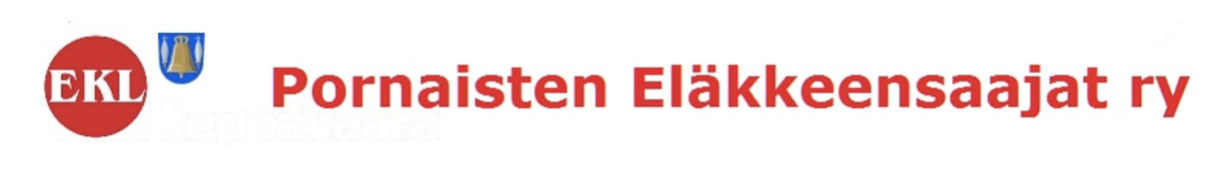 Kuukausi kokous pöytäkirja nro.5. 22.03.2023 klo 10.00 Laukkosken TyöväentaloMuistio kokoukselle § 1. Kokouksenavaus avaus	päätös: Puheenjohtaja Eero Haavisto avasi kokouksen klo. 10.00§ 2. Kokouksen läsnäolijat	päätös: 19 henkilöä§ 3. Kokouksen laillisuus ja päätösvaltaisuus	päätös: kokous oli oikein koolle kutsuttu siten ja siten päätösvaltainen § 4. Esityslistan hyväksyminen	päätös: Hyväksyttiin esityslista muutoksitta§ 5. Syksyn 13-20.11.2023 Kylpylämatka	päätös: keskusteltiin kylpylämatkasta, joka myös päätettiin järjestettäväksi.§ 6. Kevään 2023 avustuksien haku, hakuaika 15.4-15.5.2023, rahaa jaossa 29000 €	päätös: päätettiin, että haetaan liikunta-avustusta 500 € . Samalla keskusteltiin kunnan toiminta 	avustuksesta, päätettiin hakea avustusta 800 €. Jorma Laukka hoitaa kunnan toiminta avustuksen.§ 7.  Tuetut lomat 2024. Tuetut lomat ovat nyt haussa	päätös: On haettu tuettuja lomia vuodelle 2024 Hyvinvointi lomilta. Hyväksymispäätös tulee vuoden 	2023 kesän aikana. Ensisijaisesti haettiin Rajaniemen kuntoutus paikkaa. § 8. Helatorstai hipat, järjestelyt ohjelmavastaavat, ??? mikä tilanne.	päätös: Kaija, Pirjo ja Irma ohjelmavastaavat hoitavat Helatorstai hippojen järjestelyt ja on hyvässä 		vauhdissa. Puheenjohtaja Eero Haavisto toivottaa juhlaväen tervetulleiksi. Matti Leivoja kertoo talon 	historiaa.§ 9. Pornaisten kunnan järjestämä järjestö treffit 20.03.2023	päätös: Kunnan järjestämät järjestö treffi oli pääasiallisesti liikuntapohjainen.§ 10. Ikäasumismessut Askola-Areenalla 29.3.2023 klo. 11–14 	päätös: Ikäasumismessut Askolassa 29.3.2023 Osallistujat ilmoittautuu kuljetukseen itse.§ 11. Terveysalan asiantuntija Päivi Mäkelä-Bergs. Suun terveyden huolto, mielenterveys, terveyspalveluitten saanti 	ja niihin pääsy, näihin ja muihin asioihin kysymyksiä.	päätös: Keskusteltiin Päivi Mäkelä-Bergs:in tulosta Eläkkeen saajien kerhotapaamiseen, asia otettiin 	hyvin vastaan. Tehdään kysymykset pääpiirteittään valmiiksi. Lähetetään kysymykset asiantuntijalle.	Puheenjohtaja selvittelee aikataulun.§ 12. Muut esille tulevat asiat	päätös: muita esille tulevia asioita ei ollut§ 9. Kerho kokoontuminen päättyi Klo. 11.55	Puheenjohtaja 	Sihteeri	Eero Haavisto	Irma Lumen-Nurminen